Преузето са www.pravno-informacioni-sistem.rs8На основу члана 29. став 2. Закона о Националном оквиру квалификација Републике Србије („Службени гласник РС”, бр. 27/18, 6/20, 129/21 – др. закон и 76/23), члана 17. став 1. и члана 24. Закона о Влади („Службени гласник РС”, бр. 55/05, 71/05 – исправка, 101/07, 65/08, 16/11, 68/12 – УС, 72/12, 74/12 – исправка УС, 7/14 – УС, 44/14 и 30/18 – др. закон),Министар просвете доносиРЕШЕЊЕо усвајању стандарда квалификације „Техничар информационих технологијаˮ1. Усваја се стандард квалификације „Техничар информационих технологијаˮ, који је одштампан у Прилогу 1. овог решења и чини његов саставни део.2. Ово решење објавити у „Службеном гласнику Републике Србије – Просветном гласнику”.Број 611-00-02743/2023-03У Београду, 28. децембра 2023. годинеМинистар,проф. др Славица Ђукић Дејановић, с.р.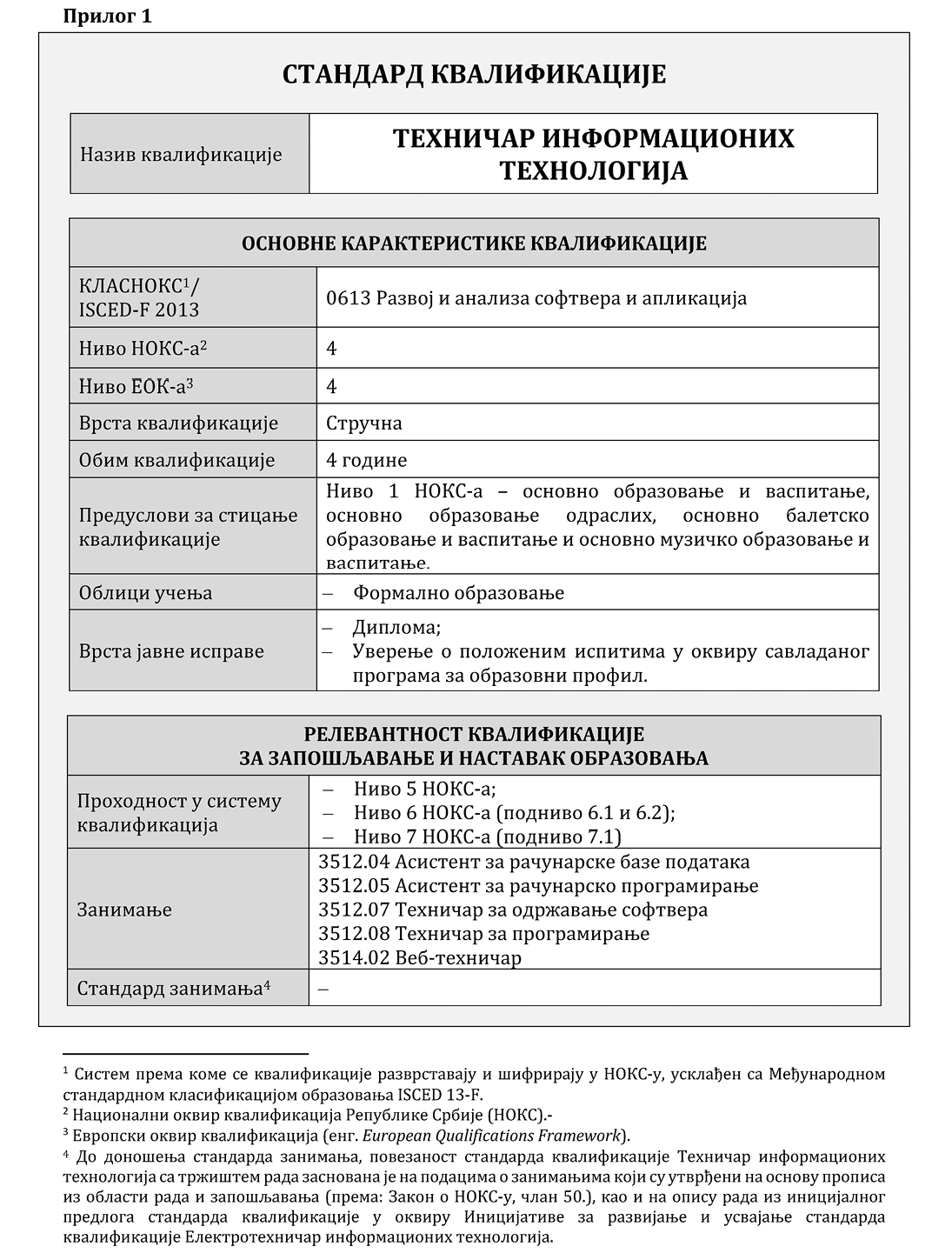 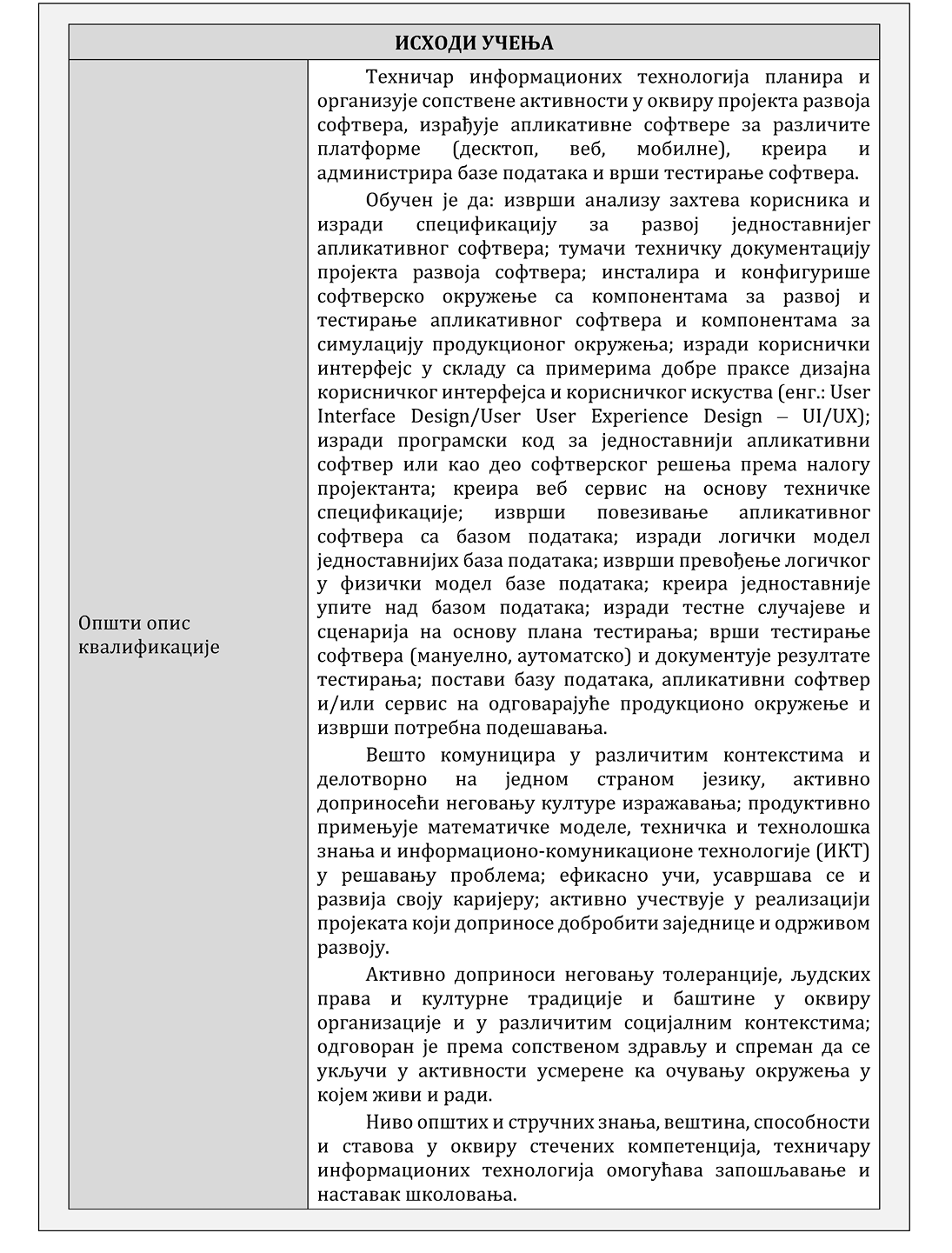 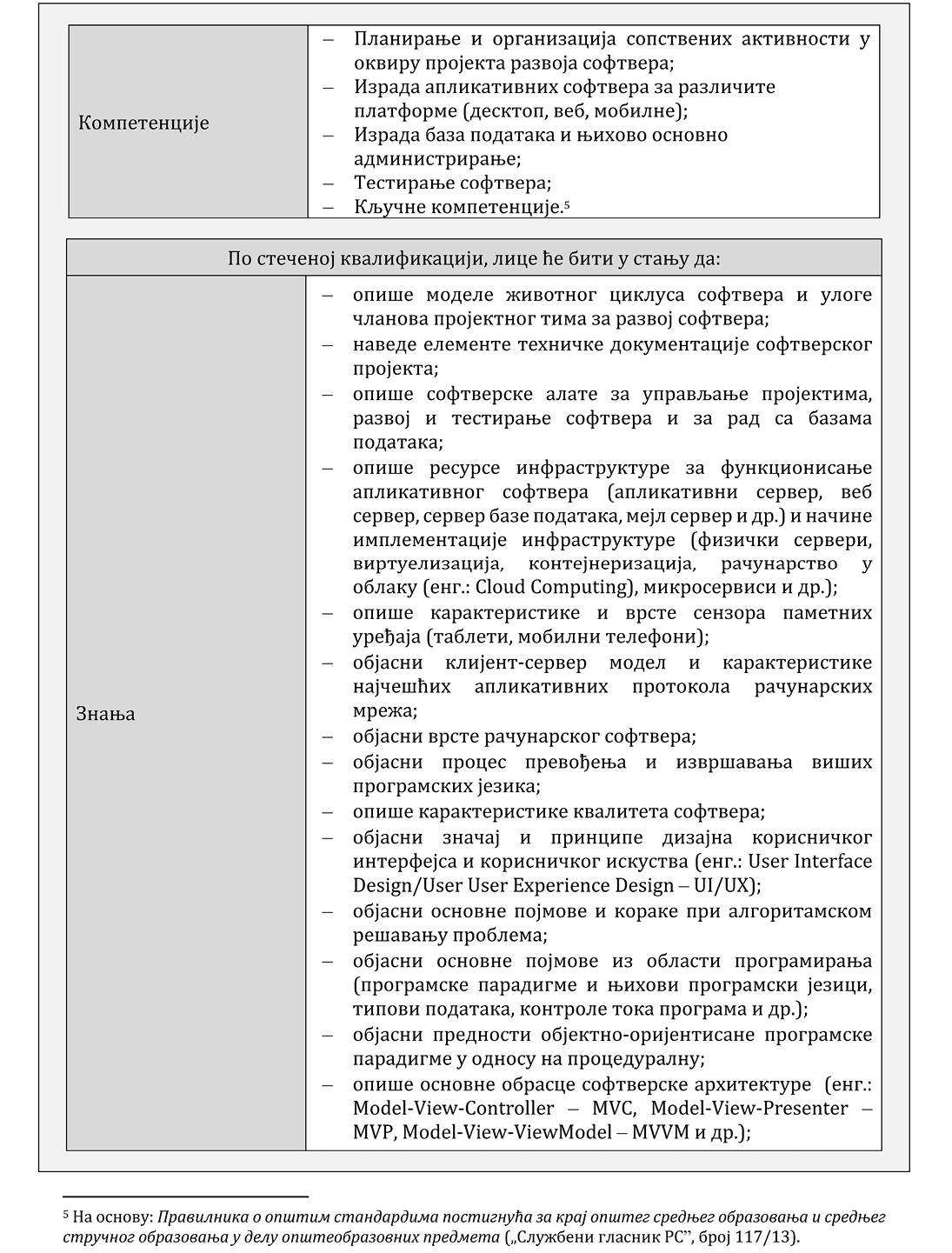 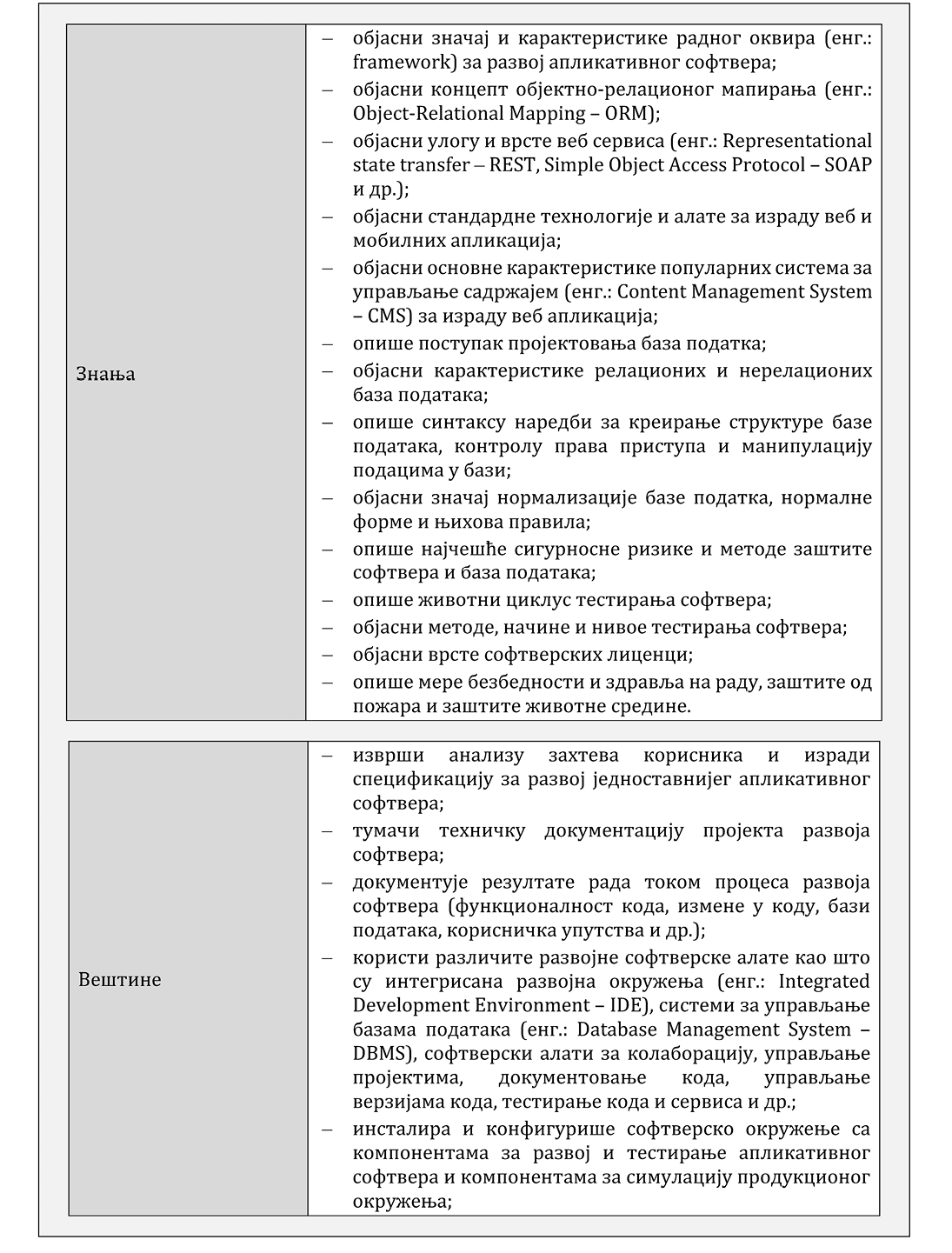 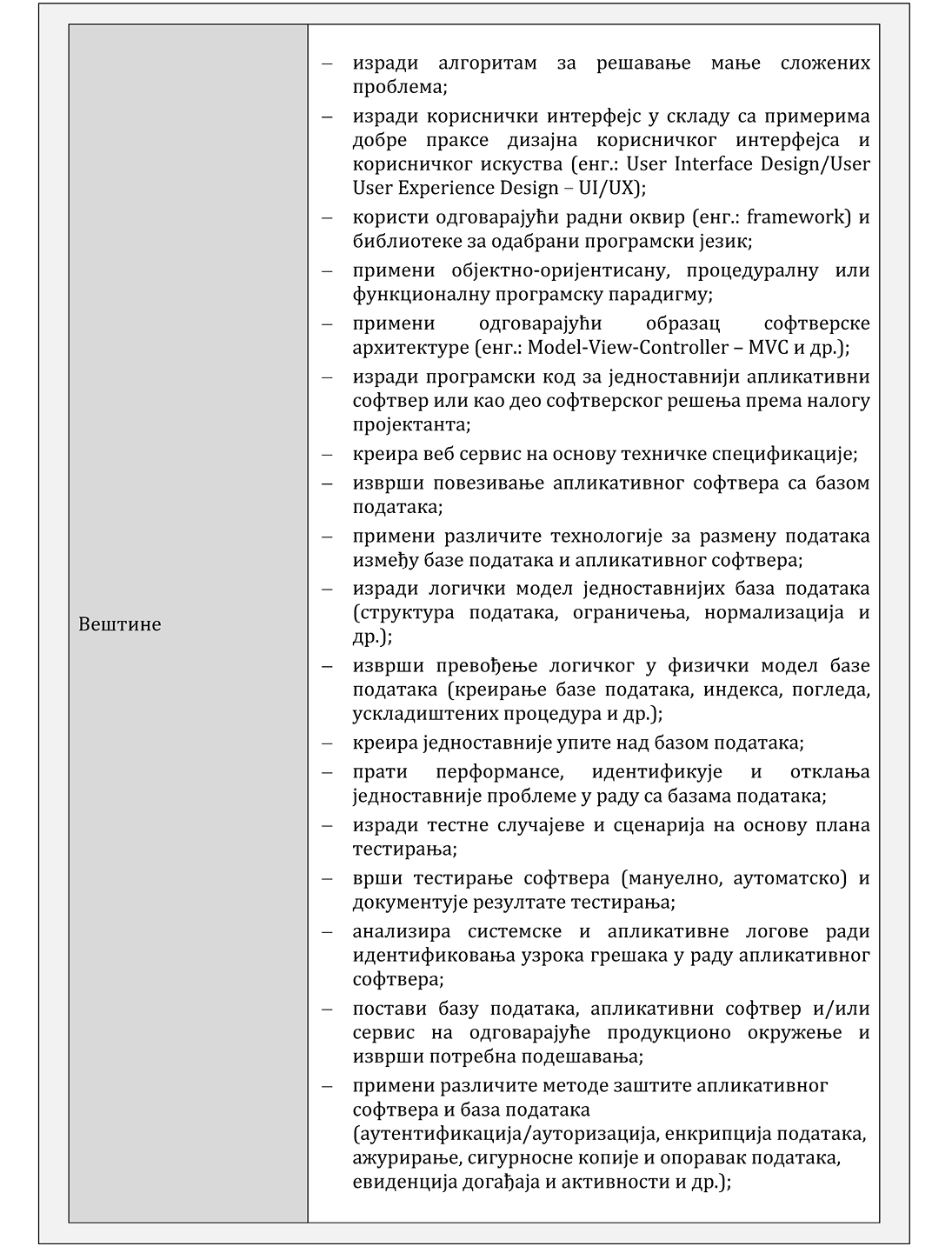 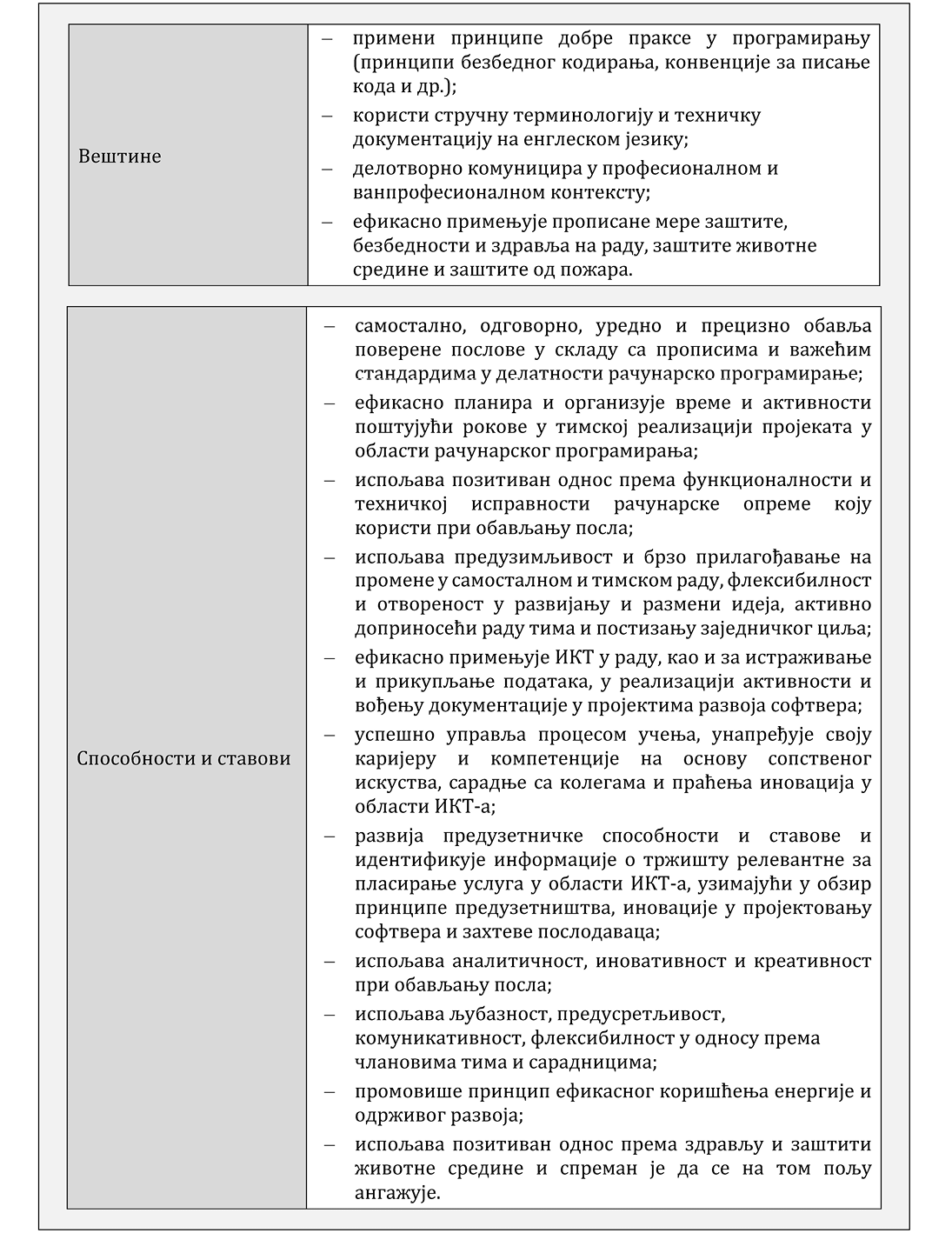 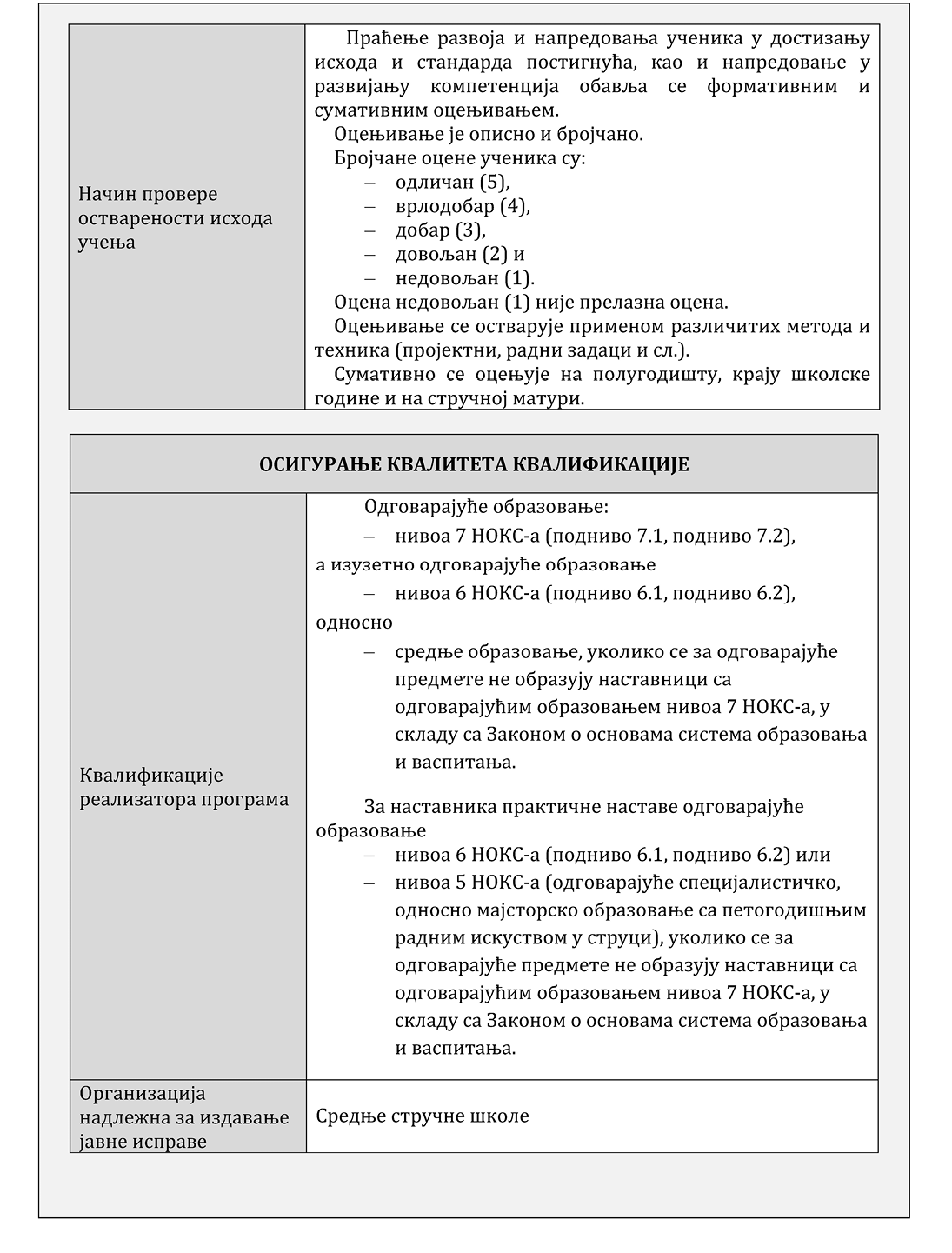 .